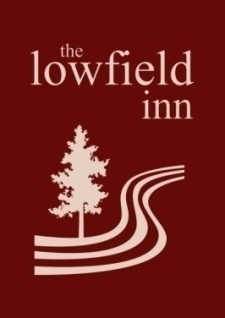 TO KEEP YOU GOING……Mixed olives £3.00Crusty bread- olive oil - balsamic vinegar £3.50With olives £5.50Garlic Bread £3.50 with cheese £4.50Big bowl of poppadom crisps with chutneys £3.75 TO START(V) Homemade Soup of the DayWith fresh bread £5.00Chicken Liver and Brandy ParfaitWith onion marmalade and wholemeal toast  £5.95(V) Stuffed Rolled CourgettesCourgette roll stuffed with ricotta and sun dried tomatoes, served with a red pepper sauce and paprika croutons £5.95Black Pudding and Smoked Bacon CroquettesBreaded Croquettes served with a tarragon and wholegrain mustard hollandaise sauce and poached duck egg £5.75(V) Herby Wild Mushroom StrudelFilo pastry filled with wild mushroom, garlic, thyme and tarragon, served with a creamy Madeira sauce £5.95Sizzling King Prawns King Prawns marinated in chilli and garlic, served sizzling hot with homemade flatbread  £6.25Sardines on toastGrilled sardines on chargrilled ciabatta topped with sauce  vierge and crispy capers £5.95FISHPanfried Fillet of SeabreamServed with a rosti potato, creamy braised fennel, samphire, sugarsnaps and fennel crisps £12.50Beer Battered CodServed with pea puree, tartare sauce and hand cut chips £11.50Add chip shop curry sauce, mushy peas and homemade pickled onions for £3.00   Baked Salmon and Spinach MornaySupreme of Salmon on a bed of spinach topped with a cheese sauce and a parsley and parmesan crust . Lyonnaise and chive potatoes and roasted carrots £12.50VEGETARIAN(V) Butternut Squash RisottoCreamy risotto with roasted butternut squash, spinach and pine nuts, served with garlic bread £11.25(V) Vegetarian CalzoneOven baked, folded pizza stuffed with mozzarella, sundried tomato, basil and spinach, served with a tomato and rocket salad  £11.25CHEF’S SPECIALSLocally Made Faggots in Onion GravyWith mashed potato and a choice of peas or spiced red cabbage £10.00 Pie of the Day - See BlackboardTopped with shortcrust pastry and served with chips or mash, and peas...
£12.75 (it’s BIG)Trio of SausagesPork & Leek, Pork, Apple, Sage & Onion, and Pork, Red Wine & Garlic Sausages, served with creamy mash, red wine sauce and a choice of peas or spiced red cabbage  £11.50 Curry of the Day - See Blackboard With chicken or vegetables £10.50 With King Prawns £11.75 ½ rice ½ chips add £1.50Add a big bowl of poppadom crisps with chutneys £3.75Herb and Apricot Stuffed Belly PorkRolled and stuffed belly pork served with mash potato, honey roasted root vegetables, apple puree, crackling and cider gravy £12.50Sausagemeat, Sage & Onion Stuffed Chicken Breast
Wrapped in parma ham with Dauphinoise potatoes, sautéed chantennay carrots and green beans with a thyme and chicken jus  £12.50Panfried Gressingham Duck BreastServed with a sweet potato mash, cavalo nero cabbage and carrot ribbons and a mulled wine sauce £12.95SIDE ORDERSChips £3.00		Bread basket £2.00	Side Salad £2.50		Coleslaw £1.50Bowl of onion rings £3.00   Seasonal Vegetables £2.50Garlic Bread £3.50             Garlic bread with cheese £4.50SANDWICHESWith dressed leaves, coleslaw and homemade tortilla chips or add hand cut chips for £1. Add a mug of soup for £2.50.Chicken Mayonnaise & Crispy Hot Bacon In a warm ciabatta £6.25Pork & Leek Sausages in a Warm CiabattaCaramelised onions and homemade brown sauce £6.75Bird’s Eye Fish Finger Ciabattawith shredded iceberg and homemade tartare sauce £5.95Prawn & Marie Rose Ciabattawith shredded iceberg £6.50(V) Goats’ Cheese and Roasted Pepper In a warm ciabatta £6.00Tuna MeltTuna and spring onion mayonnaise topped with melted cheddar on an open ciabatta £5.95(V) Grilled Halloumi Wrap with hummus and chargrilled Mediterranean vegetables £6.25Rump Steak CiabattaCooked to your liking and served with caramelised onions, mushrooms and Dijon mayonnaise £8.00Chargrilled Cajun Chicken Wrapwith sweet chilli mayonnaise and rocket £6.75HOMEMADE PUDDINGSTropical Fruit Eton MessHomemade meringue with Chantilly cream and a selection of tropical fruits £5.75
Baked Baileys CheesecakeOn a chocolate digestive biscuit base served with a warm chocolate fudge sauce £5.95Chocolate Puddle PuddingMelt in the middle chocolate pudding served with milk ice cream £5.95Strawberry Mille FeuillePuff pastry with layers of crème patisserie, Chantilly cream, and fresh strawberries £5.95Toffee Apple Crème BruleeTopped with glazed fresh apple and served with a homemade cinnamon biscuit £5.95Spiced Apple CrumbleHomemade spiced apple crumble served with homemade vanilla custard £5.95Glazed Lemon TartHomemade lemon tart served with raspberry sorbet, mascarpone cream and baby meringues £5.95  Ice Creams – (from Dairy Dreams of Churchstoke)Choose 3 scoops of the following all served with a homemade Shrewsbury biscuit for £4.75 –Milk (straight from the cow!) / Chocolate / Strawberry /White mint & choc chip / Rum and Raisin / Caramel Crunch / Coconut / Bubblegum /Lemon SorbetCheeseboardA selection of delicious British cheeses – Dragon Mature Cheddar, Shropshire Blue and Pont Gar Brie - served with celery, biscuits & homemade pickle £6.75